PŘIHLÁŠKA NA KLUBOVOU VÝSTAVUBKČR ÚP - LOUNY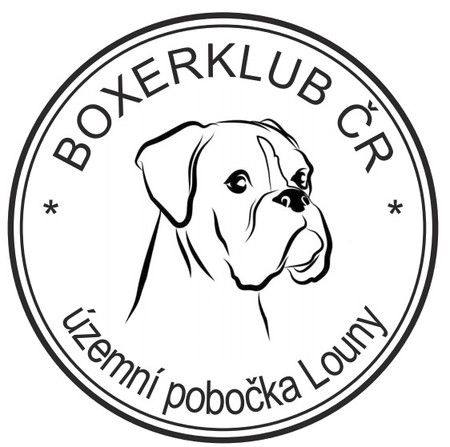 22.6.2019 ZKO LOTTA MARIE – SVĚTECUzávěrka přihlášek – 12.6.2019!!Uzávěrka přihlášek je termín, do kdy musí pořadatel přihlášku obdržet!!¨ Přihlášky prosím zasílejte na e-mail – vystavalouny@centrum.cz    Popřípadě na adresu – M.Fialová, Havířská 32, Duchcov 419 01Vhodné označte:POHLAVÍ: 		pes		fenaBARVA:		zlatá		žíhaná 	TŘÍDA:štěňat		dorostu	mladých	mezitřída	otevřená	                     	                   *pracovní      *vítězů            veteránů       *čestná*nutno doložit kopii certifikátu pro zařazení do třídy vítězů, pracovní, čestnéJméno psa a chovatelské stanice:………………………………………………………………..Číslo zápisu:……………………………..	 Datum narození:………………………………….Otec:……………………………………………………………………………………………….Matka:……………………………………………………………………………………………..Chovatel (jméno, příjmení):……………………………………………………………………...Majitel(jméno, příjmení):…………………………………………………………………………Adresa majitele:……………………………………………………………………………………Telefon:…………………………………….	E-mail:……………………………………………..Majitel prohlašuje, že zodpovídá v plném rozsahu za škody způsobené svým psem/fenou, souhlasí se zveřejněním adresy v katalogu výstavy. Majitel se zavazuje uhradit výstavní poplatky. Prohlašuji, že všechny výše uvedené údaje jsou pravdivé. Zavazuji se dodržovat ustanovení výstavního řádu BK ČR a propozic výstavy.Datum:…………………………….		Podpis:……………………………………